	Thème 1 : La Terre, la vie et l’évolution du vivant, Transmission, variation et expression du patrimoine génétique Mutations de l’ADN et variabilité génétique On étudie l'action d'un agent mutagène (par exemple les UV) sur la survie des cellules et sur l'apparition de mutants.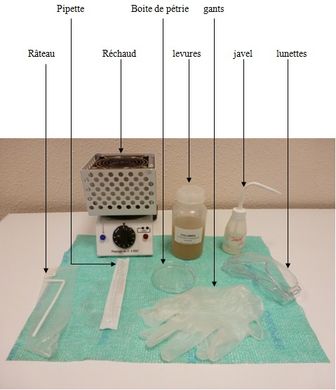 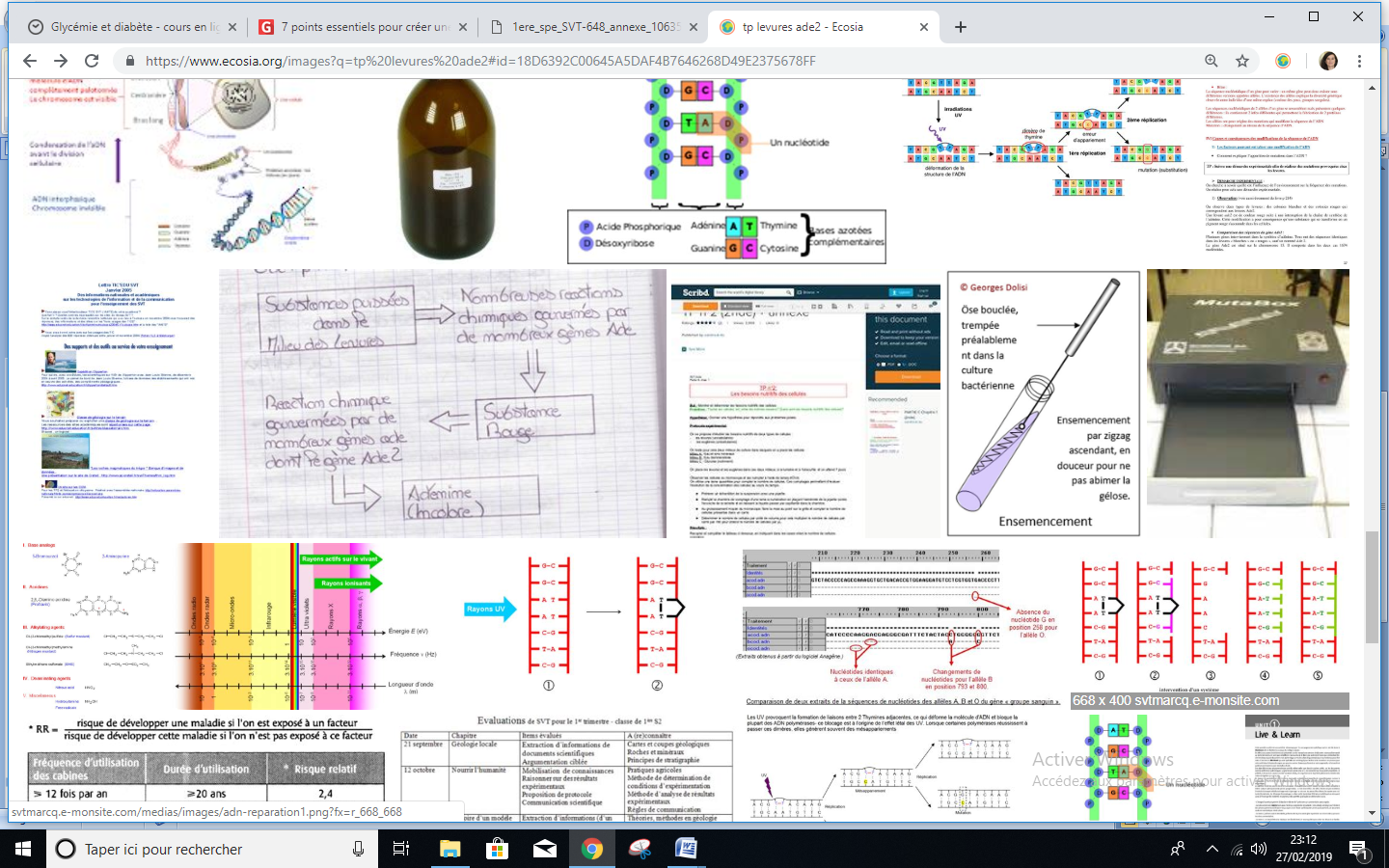 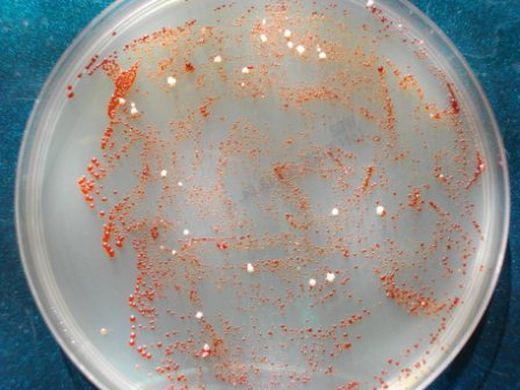 